Önéletrajz                                             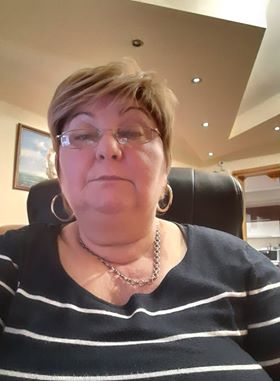 Név: Horváth  Elekné  lánykori név:Bihari IlonaTelefon:+36/707016263 /e-mail:helekne@citromail.hu Lakcím:4334.hodász.József Attila  utca 29/aSzületési hely, idő: Bonyhád. 1964.10.30 Végzettségek1980-83.Bányai Julia kereskedelmi és Vendéglátói szakm.szak.közép isk. /Baja/2003-2006:Gandhi Gimnázium /Pécs /2006-2009: PTE Illyés Gyula Főiskola Szekszárd/ Kommunikáció Média Tudományok BAVégzettség:   Kommunikátor  Munkahelyek:2006-2007-Bátaszék Város Polgármesteri Hivatal /Iroda vezető/2013-2015: Referens /Bátaszéki Városi Önkormányzat2022. IdősápolóNyelvtudáskezdő németTechnikai /Egyéb készségek/ - Számítógépes ismeretek (Internet, Word .stb)-B kategóriás jogosítványSzemélyes készségek:- Empátia, csapatszellem-Jó kommunikáció készség, szervezőkésség